ЗАДАНИЯ ДЛЯ ОРГАНИЗАЦИИ ОБРАЗОВАТЕЛЬНОЙ ДЕЯТЕЛЬНОСТИ ТЕКУЩЕГО КОНТРОЛЯ ЗНАНИЙ В РАМКАХ УДАЛЕННОЙ РАБОТЫ СО СТУДЕНТАМИСпециальность/профессия 46.0103 ДелопроизводительНаименование дисциплины ОП.04 Организационная техникаФИО преподавателя Чулюкина Кристина АлександровнаКурс 1Группа 19ДП-11Тема № 1. Работа делопроизводителя с современными средствами телекоммуникации и связиПеречень вопросов для изучения:1. Средства коммуникационной техники.2. Офисные АТС.3. Телеграфная связь.4. IP-телефония.Литература:ОсновнаяПопов С.Л. Делопроизводство и секретарская работа на персональном компьютере [Электронный ресурс] / С.Л. Попов. — Электрон. текстовые данные. — М.: СОЛОН-ПРЕСС, 2013. — 424 c. — 978-5-91359-109-8. — Режим доступа: http://www.iprbookshop.ru/26915.htmlКонфиденциальное делопроизводство и защищенный электронный документооборот [Электронный ресурс]: учебник / Н.Н. Куняев [и др.]. — Электрон. текстовые данные. — М.: Логос, 2013. — 452 c. — 978-5-98704-711-8. — Режим доступа: http://www.iprbookshop.ru/9083.htmlЛарьков Н.С. Документоведение. М.Проспект,2017ДополнительнаяСапков В.В. Информационные технологии и компьютеризация делопроизводства. Учебное пособие. М. АКАДЕМИЯ,2007Некраха А.В. Организация конфиденциального делопроизводства. М. АКАД ПРОЕКТ,2007Кирсанова М.В. Современное делопроизводство. Уч\пос. М. ИНФРА-М,2014Рогожин М. Экспресс- курс секретаря. СПб ПИТЕР,2008Гваева И.В. Делопроизводство [Электронный ресурс]: справочник / И.В. Гваева, С.В. Собалевский. — Электрон. текстовые данные. — Минск: ТетраСистемс, Тетралит, 2014. — 224 c. — 978-985-7067-96-1. — Режим доступа: http://www.iprbookshop.ru/28072.htmlКузнецов И.Н. Делопроизводство [Электронный ресурс]: учебно-справочное пособие / И.Н. Кузнецов. — Электрон. текстовые данные. — М.: Дашков и К, 2014. — 460 c. — 978-5-394-01981-4. — Режим доступа: http://www.iprbookshop.ru/24781.htmlЗадания для контроля:В электронном виде оформить ответы на следующие вопросы:1. Расскажите о различных способах обработки информации.2. Дайте определение информационной системы. Что в нее входит?ВНИМАНИЕ! Ответы на вопросы прислать не позднее 13:00 часов, в пятницу 27.03.2020 на почту Kristy_arm@mail.ru.3. Назовите свойства информационных систем.4. Что составляет техническую базу информационной технологии?ВНИМАНИЕ! Ответы на вопросы прислать не позднее 13:00 часов, в пятницу 03.04.2020 на почту Kristy_arm@mail.ru.Тема № 2. Электронная почтаПеречень вопросов для изучения:Понятие электронной почты и ее преимущества.Почтовые сервер и клиент.Yandex-почта, Rambler-почта, Gmail-почта, Mail-почта.Природа сообщений электронной почты.Учетная запись электронной почты.Протоколы электронной почты.Спам.Литература:ОсновнаяПопов С.Л. Делопроизводство и секретарская работа на персональном компьютере [Электронный ресурс] / С.Л. Попов. — Электрон. текстовые данные. — М.: СОЛОН-ПРЕСС, 2013. — 424 c. — 978-5-91359-109-8. — Режим доступа: http://www.iprbookshop.ru/26915.htmlКонфиденциальное делопроизводство и защищенный электронный документооборот [Электронный ресурс]: учебник / Н.Н. Куняев [и др.]. — Электрон. текстовые данные. — М.: Логос, 2013. — 452 c. — 978-5-98704-711-8. — Режим доступа: http://www.iprbookshop.ru/9083.htmlЛарьков Н.С. Документоведение. М.Проспект,2017ДополнительнаяСапков В.В. Информационные технологии и компьютеризация делопроизводства. Учебное пособие. М. АКАДЕМИЯ,2007Некраха А.В. Организация конфиденциального делопроизводства. М. АКАД ПРОЕКТ,2007Кирсанова М.В. Современное делопроизводство. Уч\пос. М. ИНФРА-М,2014Рогожин М. Экспресс- курс секретаря. СПб ПИТЕР,2008Гваева И.В. Делопроизводство [Электронный ресурс]: справочник / И.В. Гваева, С.В. Собалевский. — Электрон. текстовые данные. — Минск: ТетраСистемс, Тетралит, 2014. — 224 c. — 978-985-7067-96-1. — Режим доступа: http://www.iprbookshop.ru/28072.htmlКузнецов И.Н. Делопроизводство [Электронный ресурс]: учебно-справочное пособие / И.Н. Кузнецов. — Электрон. текстовые данные. — М.: Дашков и К, 2014. — 460 c. — 978-5-394-01981-4. — Режим доступа: http://www.iprbookshop.ru/24781.htmlЗадания для контроля:Ответить в электронном виде на следующие вопросыНайдите ответы на вопросы и пришлите их на адрес преподавателя, в теме письма укажите «Домашнее задание».Что такое электронная почта?Какими преимуществами обладает электронная почта по сравнению с обычной бумажной почтой?Что такое почтовый сервер?Что такое почтовый клиент?ВНИМАНИЕ! Ответы на вопросы прислать не позднее 13:00 часов, в пятницу 10.04.2020 на почту Kristy_arm@mail.ru.Как записывается почтовый адрес?Что такое спам?Что нужно делать со спамовыми письмами?Что такое Web сайт?С помощью каких программ можно создавать сайты?На какую тему вы бы хотели создать свой сайт?ВНИМАНИЕ! Ответы на вопросы прислать не позднее 13:00 часов, в пятницу 17.04.2020 на почту Kristy_arm@mail.ru.Тема 3. Требование безопасности трудаПеречень вопросов для изучения:1. Изучение СанПиН 2.2.2/2.4.1340-03 «Гигиенические требования к ПК и ЭВМ и организации работы». Создание обучающей презентацииЛитература:ОсновнаяПопов С.Л. Делопроизводство и секретарская работа на персональном компьютере [Электронный ресурс] / С.Л. Попов. — Электрон. текстовые данные. — М.: СОЛОН-ПРЕСС, 2013. — 424 c. — 978-5-91359-109-8. — Режим доступа: http://www.iprbookshop.ru/26915.htmlКонфиденциальное делопроизводство и защищенный электронный документооборот [Электронный ресурс]: учебник / Н.Н. Куняев [и др.]. — Электрон. текстовые данные. — М.: Логос, 2013. — 452 c. — 978-5-98704-711-8. — Режим доступа: http://www.iprbookshop.ru/9083.htmlЛарьков Н.С. Документоведение. М.Проспект,2017ДополнительнаяСапков В.В. Информационные технологии и компьютеризация делопроизводства. Учебное пособие. М. АКАДЕМИЯ,2007Некраха А.В. Организация конфиденциального делопроизводства. М. АКАД ПРОЕКТ,2007Кирсанова М.В. Современное делопроизводство. Уч\пос. М. ИНФРА-М,2014Рогожин М. Экспресс- курс секретаря. СПб ПИТЕР,2008Гваева И.В. Делопроизводство [Электронный ресурс]: справочник / И.В. Гваева, С.В. Собалевский. — Электрон. текстовые данные. — Минск: ТетраСистемс, Тетралит, 2014. — 224 c. — 978-985-7067-96-1. — Режим доступа: http://www.iprbookshop.ru/28072.htmlКузнецов И.Н. Делопроизводство [Электронный ресурс]: учебно-справочное пособие / И.Н. Кузнецов. — Электрон. текстовые данные. — М.: Дашков и К, 2014. — 460 c. — 978-5-394-01981-4. — Режим доступа: http://www.iprbookshop.ru/24781.htmlЗадание для контроля:Создание обучающей презентации по теме занятия.ОСНОВНЫЕ СЛАЙДЫ ПРЕЗЕНТАЦИИ1. Первый слайд:Частное профессиональное образовательное учреждение«Южный многопрофильный техникум»Тема информационного сообщения (или иного вида задания):Подготовил:Ф.И.О. студента, курс, группа, специальностьРуководитель:Ф.И.О. преподавателя2.	Второй слайд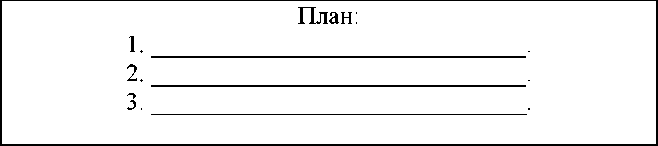 3. Третий слайд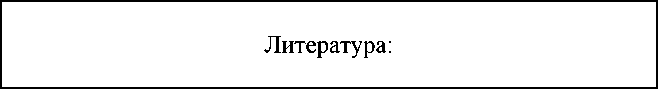 4. Четвертый слайд и т.д.Лаконично раскрывает содержание информации, можно включать рисунки, автофигуры, графики, диаграммы и другие способы наглядного отображения информации.Последний слайд содержит текст «Спасибо за внимание».ВНИМАНИЕ! Презентацию прислать не позднее 13:00 часов, в пятницу 24.04.2020 на почту Kristy_arm@mail.ru.Скачать и распечатать образец Инструкции по охране труда делопроизводителя.ВНИМАНИЕ! Инструкцию прислать не позднее 13:00 часов, в пятницу 01.05.2020 на почту Kristy_arm@mail.ru.